Evolution ComicYou are going to make a comic on evolution. You will pick one idea or species from the list below and make a comic on that idea. If can be a couple scenes put together or just one. Make it funnyDinosaurs			ExtinctionHumans			Homologous structuresSpeciation			AllelesGenetic drift			DarwinMutation			AdaptationWhales				LamarckExamples below (do not copy)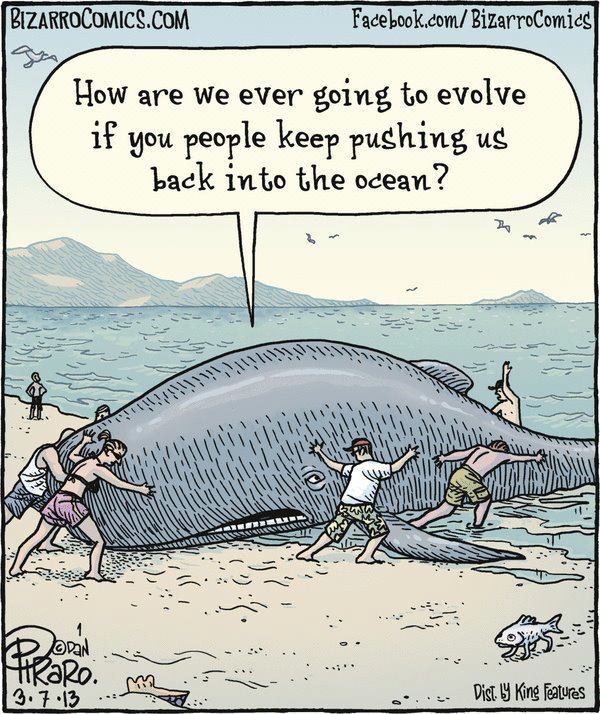 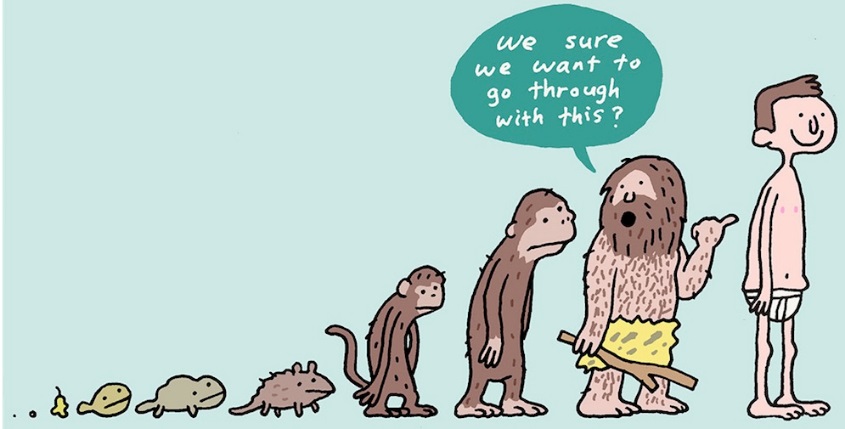 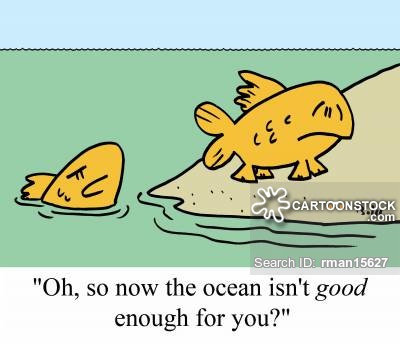 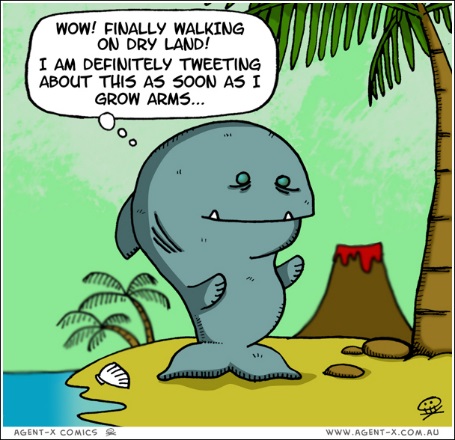 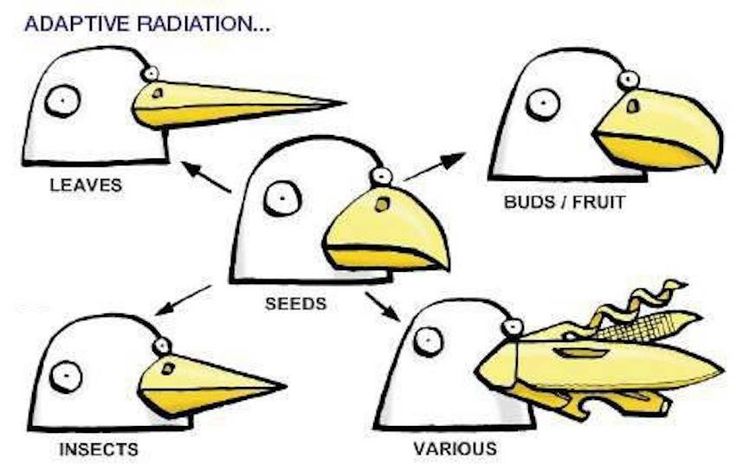 